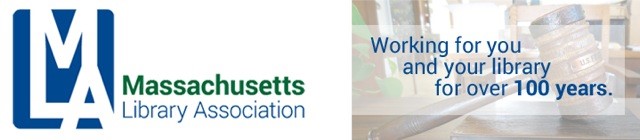 ADMINISTRATIVE BOARD MEETINGNOVEMBER 22, 2016CONFERENCE CALL, 1:30 PMAttending: Nanci Milone-Hill, Eric Poulin, Nora BlakeAbsent: Jennifer Pike, Alex Lent, Jennifer ZolkosCall to orderNanci Milone-Hill 1:37pmApproval of minutes of September 9 2016 meetingMotion to approve: Eric Poulin.  Second, Nora Blake.  All approved.NominatingEric reported that no nominations have come in so far for Vice-President/President Elect.We will also need an ALA Chapter Councilor.  Eric is hoping to get position description from Ruth Urell.Reviews of MLA StaffNanci will send the review documents out to the Admin Committee so everyone can provide feedback on the documents and the process.President’s ReportLegislative breakfasts are scheduled.Legislative Day is scheduled for March 7, 2017.  People will be encouraged to register through MLA’s website.  Jennifer Z. is working on getting that registration process working.Strategic PlanningEric needs to step away from working on strategic planning.  Debby Conrad has agreed to co-lead the strategic planning process with Alex Lent.  Debby and Alex will provide an MLA presence at the upcoming focus groups.New BusinessPossible response to ALA statement.  Some library workers within the state of Massachusetts have taken issue with the statement ALA issued expressing a willingness to work with the new president and his administration when they take office next January.MLA was asked by one person to respond to the statement in a negative fashion.Eric and Nora noted that it seemed like the conversation on the listserv had already died down and wondered whether issuing a statement now would reinvigorate the conversation in a way that is not helpful.The group agreed to watch the email list for another week to see if there are renewed calls for MLA to take action.  If there are, then Nanci will draft a statement on behalf of MLA reiterating the values of our organization.AdjournMeeting adjourned at 2:02m.